T.CKARABAĞLAR KAYMAKAMLIĞICUMHURİYET İLKOKULU MÜDÜRLÜĞÜ2019-2023 STRATEJİK PLANI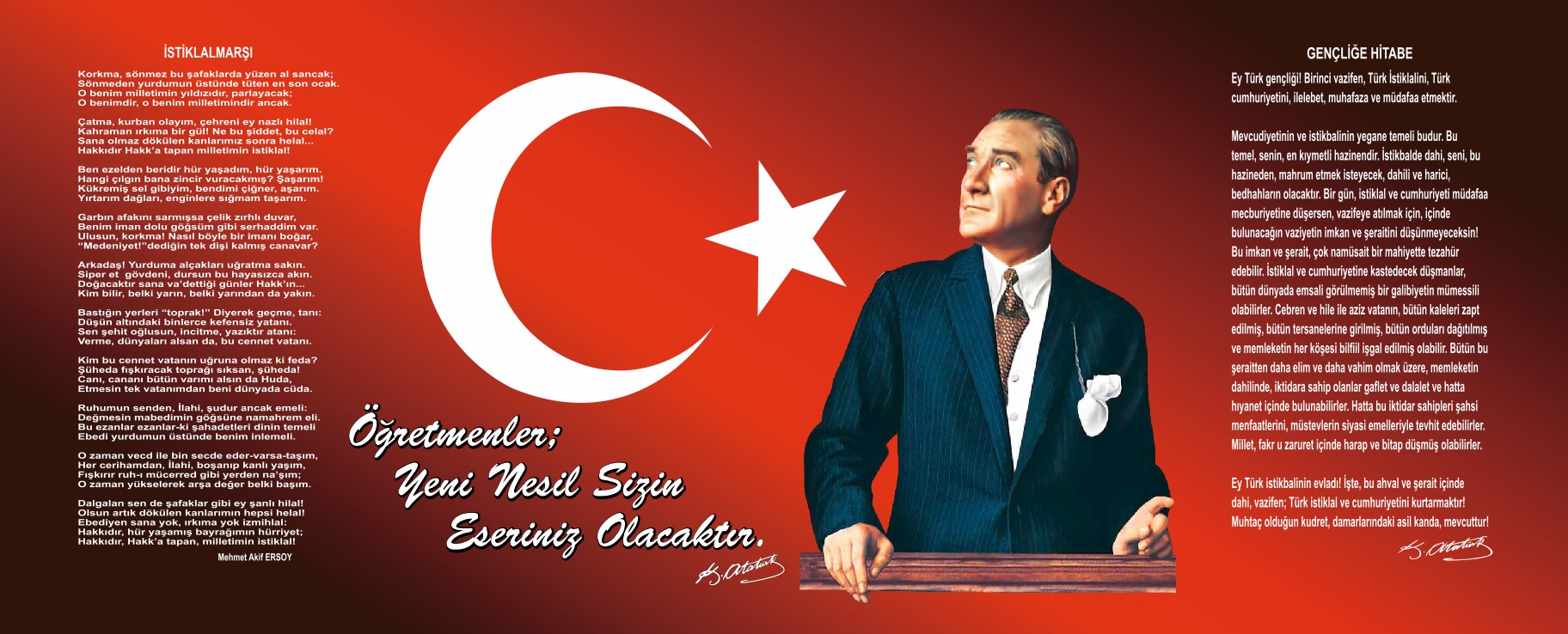 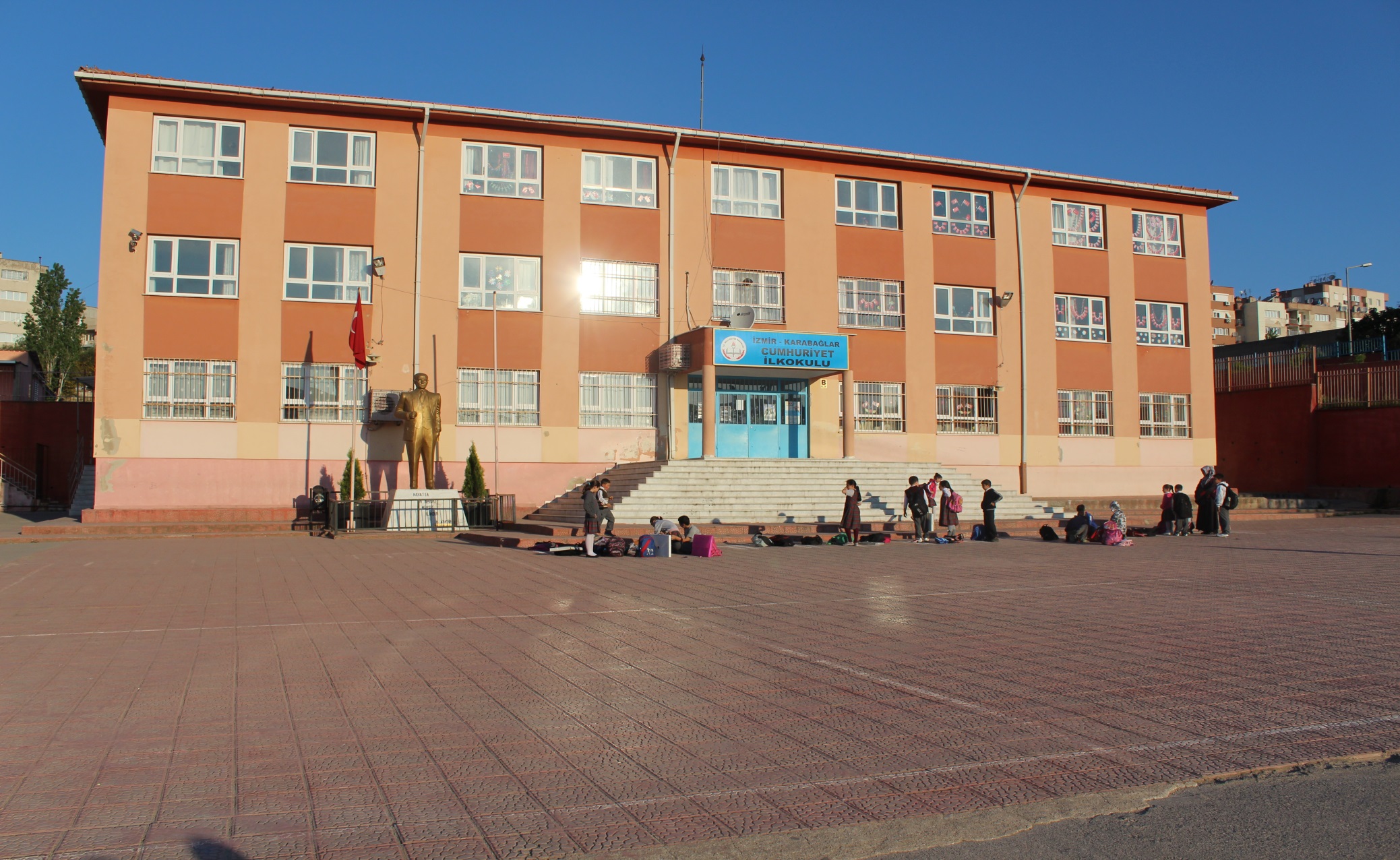 Günümüzde, eğitim alanında kullanılan teknolojiler ile yöntem ve tekniklerde değişimler yaşanmaktadır.  Bireylerin gelişmeleri, gönenç ve mutlulukları için eğitimi temel öğe olarak algılayan bütün toplumlar, belirledikleri hedefe ulaşabilmek için eğitim sistemlerini yenileştirme doğrultusunda planlı ve programlı çalışmalar yapmaktadırlar. 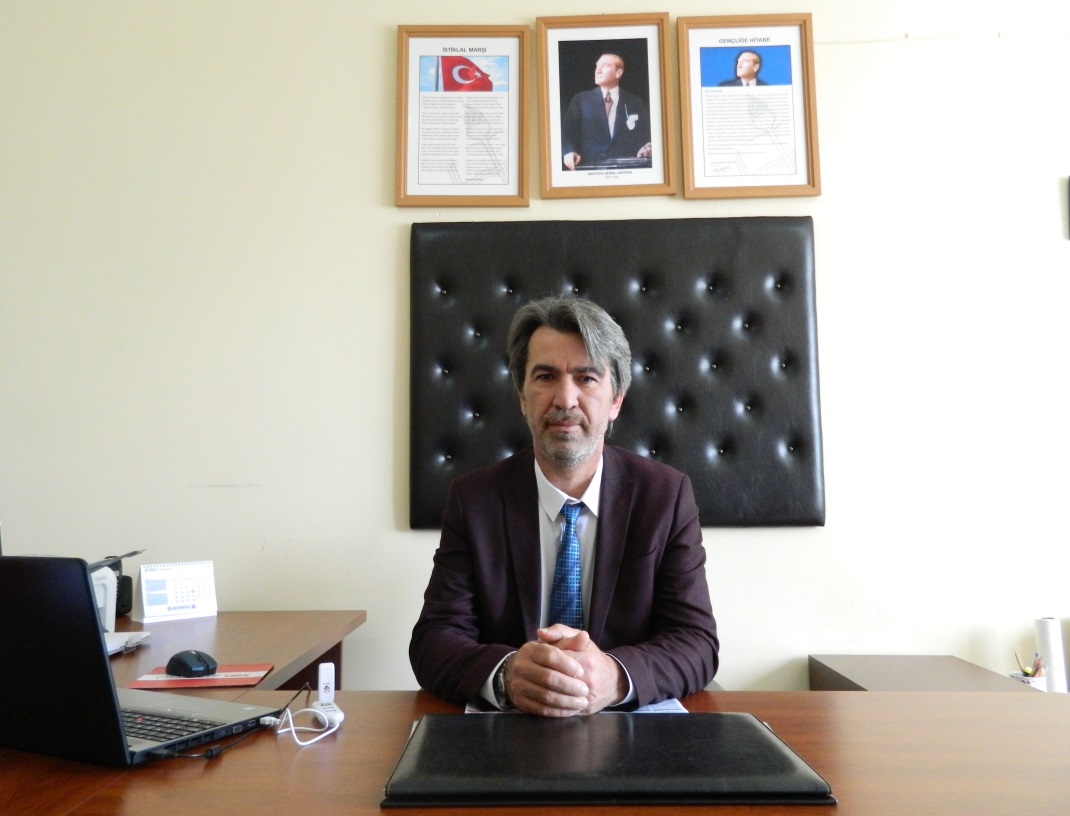                Cumhuriyet İlkokulu olarak, öğrencilerimizi geleceğe hazırlarken onlara sağlayacağımız eğitim ve öğretimin, çağın gelişen ve değişen eğitim ihtiyaçlarına cevap verecek ve onların bireysel farklılıklarını da dikkate alacak şekilde olması gerektiğine inanıyoruz. Okulumuzun fiziksel ve donanım yeterliliklerinin geliştirilmesi, hizmetiçi eğitim yoluyla eğitim öğretim kalitesinin artırılması, çalışanlarımıza kalite bilincinin kazandırılması, ortak aklı kullanarak, eğitim öğretim süreçlerinin sürekli geliştirilmesi, iyileştirilmesi ve verimliliğin artırılmasının yolunun iyi bir planlama yapmaktan geçtiğini biliyoruz.                Cumhuriyet İlkokulu olarak tüm faaliyetlerimizin Atatürk İlke ve Devrimleri,  Milli Eğitim Temel Kanununda belirlenen ilke ve amaçlar,  ilgili mevzuat ve benimsediği temel ilkeler doğrultusunda planlanması temel amaç edinilerek, Stratejik planın hazırlanmasında emeği geçen okul stratejik plan ekibimize, uygulanmasında yardımı olacak İlçe Milli Eğitim Müdürlüğüne, tüm kurum ve kuruluşlara, öğretmen, öğrenci ve velilerimize teşekkür ediyorum.                                                                                                                                                                             Nevzat TÜNGÜR                                                                                                                                                                                Okul MüdürüİÇİNDEKİLER SUNUŞ ..…………………………………………………………………………………………………………………………………………..3İçindekiler	5BÖLÜM I: GİRİŞ ve PLAN HAZIRLIK SÜRECİ	7BÖLÜM II: DURUM ANALİZİ	8Okulun Kısa Tanıtımı 	8Okulun Mevcut Durumu: Temel İstatistikler	9PAYDAŞ ANALİZİ	14GZFT (Güçlü, Zayıf, Fırsat, Tehdit) Analizi	17Gelişim ve Sorun Alanları	19BÖLÜM III: MİSYON, VİZYON VE TEMEL DEĞERLER	21MİSYONUMUZ……………………………………………………………………………………………………………………………….....21VİZYONUMUZ…………………………………………………………………………..………………………………………………………21TEMEL DEĞERLERİMİZ 	21BÖLÜM IV: AMAÇ, HEDEF VE EYLEMLER	22TEMA I: EĞİTİM VE ÖĞRETİME ERİŞİM	22 TEMA II: EĞİTİM VE ÖĞRETİMDE KALİTENİN ARTIRILMASI ……………………………………………………………………...…. 31      TEMA III: KURUMSAL KAPASİTE……………………………………………………………………………………………………………………………………….... 33V. BÖLÜM: MALİYETLENDİRME	39VI.BÖLÜM : İZLEME VE DEĞERLENDİRME………………………………………………………………………………………………………………………………40EKLER: ……………………………………………………………………………………………………………………………………………………….40BÖLÜM I: GİRİŞ ve PLAN HAZIRLIK SÜRECİ2019-2023 dönemi stratejik plan hazırlanması süreci Üst Kurul ve Stratejik Plan Ekibinin oluşturulması ile başlamıştır. Ekip tarafından oluşturulan çalışma takvimi kapsamında ilk aşamada durum analizi çalışmaları yapılmış ve durum analizi aşamasında paydaşlarımızın plan sürecine aktif katılımını sağlamak üzere paydaş anketi, toplantı ve görüşmeler yapılmıştır. Durum analizinin ardından geleceğe yönelim bölümüne geçilerek okulumuzun amaç, hedef, gösterge ve eylemleri belirlenmiştir. Çalışmaları yürüten ekip ve kurul bilgileri altta verilmiştir.STRATEJİK PLAN ÜST KURULUBÖLÜM II: DURUM ANALİZİDurum analizi bölümünde okulumuzun mevcut durumu ortaya konularak neredeyiz sorusuna yanıt bulunmaya çalışılmıştır. Bu kapsamda okulumuzun kısa tanıtımı, okul künyesi ve temel istatistikleri, paydaş analizi ve görüşleri ile okulumuzun Güçlü Zayıf Fırsat ve Tehditlerinin (GZFT) ele alındığı analize yer verilmiştir.Okulun Kısa Tanıtımı         Okulumuz bina olarak 2000 yılında eğitim öğretime başlayan 75.Yıl İlköğretim Okulu bünyesinde 2004 yılında yapılmıştır.11 Nisan 2012 tarih ve 28261 sayılı Resmi Gazete’de yayınlanarak yürürlüğe giren 6287 sayılı İlköğretim ve Eğitim Kanununu ile Bazı Konularda Değişiklik Yapılmasına Dair Kanun kapsamında ayrılarak Cumhuriyet İlkokulu adını almıştır. 4+4+4 Eğitim sisteminin ana sınıfı ve ilk dört yılını kapsayan temel eğitim kurumuna dönüştürülmüştür. 2011-2012 Eğitim Öğretim yılının Ağustos ayında hizmete başlamıştır. Dinamik, çağdaş vizyonu ile Yurtoğlu Mahallesi öğrencilerine hizmet vermeye devam etmektedir.           Şu anda 1 müdür, 2 müdür yardımcısı,  28 öğretmen ve 629 öğrenci ile öğretime devam etmekteyiz. İŞKUR TYÇP kapsamında 2, Aile Birliğimizce çalıştırılan 1 eleman olmak üzere 3 yardımcı personel tarafından temizlik, danışma ve kalorifer ateşleme hizmetlerimiz yürütülmektedir.Okulun Mevcut Durumu: Temel İstatistiklerOkul Künyesi       Okulumuzun temel girdilerine ilişkin bilgiler altta yer alan okul künyesine ilişkin tabloda yer almaktadır.Temel Bilgiler Tablosu- Okul Künyesi Çalışan BilgileriOkulumuzun çalışanlarına ilişkin bilgiler altta yer alan tabloda belirtilmiştir.Çalışan Bilgileri TablosuOkulumuz Bina ve Alanları	Okulumuzun binası ile açık ve kapalı alanlarına ilişkin temel bilgiler altta yer almaktadır.Okul Yerleşkesine İlişkin Bilgiler Sınıf ve Öğrenci Bilgileri	Okulumuzda yer alan sınıfların öğrenci sayıları alttaki tabloda verilmiştir.Donanım ve Teknolojik KaynaklarımızTeknolojik kaynaklar başta olmak üzere okulumuzda bulunan çalışır durumdaki donanım malzemesine ilişkin bilgiye alttaki tabloda yer verilmiştir.Teknolojik Kaynaklar TablosuGelir ve Gider BilgisiOkulumuzun genel bütçe ödenekleri, okul aile birliği gelirleri ve diğer katkılarda dâhil olmak üzere gelir ve giderlerine ilişkin son iki yıl gerçekleşme bilgileri alttaki tabloda verilmiştir.PAYDAŞ ANALİZİKurumumuzun temel paydaşları öğrenci, veli ve öğretmen olmakla birlikte eğitimin dışsal etkisi nedeniyle okul çevresinde etkileşim içinde olunan geniş bir paydaş kitlesi bulunmaktadır. Paydaşlarımızın görüşleri anket, toplantı, dilek ve istek kutuları, elektronik ortamda iletilen önerilerde dâhil olmak üzere çeşitli yöntemlerle sürekli olarak alınmaktadır.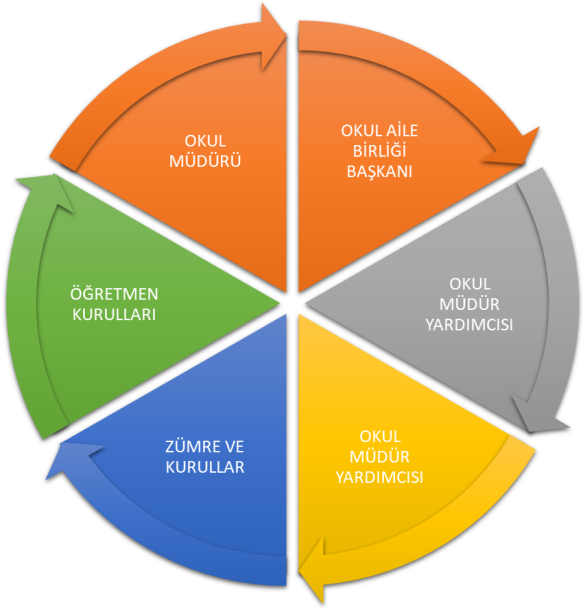 Paydaş anketlerine ilişkin ortaya çıkan temel sonuçlara altta yer verilmiştir.Öğrenci Anketi Sonuçları:Olumlu Yönlerimiz:Öğretmenlerimizle ihtiyaç duyduğumuzda rahatlıkla görüşebilmekteyizOkul müdürü ve idarecilerle ihtiyaç duyduğumuzda rahatlıkla görüşebilmekteyizOkulda bizimle ilgili alınan kararlarda görüşlerimiz alınmaktadır.Öğretmenlerimiz yeniliğe açık olarak derslerin işlenişinde çeşitli yöntemler kullanmaktadır.Olumsuz Yönlerimiz:Okulumuzda yeterli miktarda sanatsal ve kültürel faaliyetler düzenlenmemektedir.Okulumuzda çok amaçlı salon bulunmamaktadır.Öğretmen Anketi Sonuçları:Olumlu Yönlerimiz: Okulumuzda alınan kararlar çalışanların katılımıyla alınır.Kurumdaki tüm duyurular çalışanlara zamanında iletilir ve her türlü ödüllendirmede adil olma, tarafsızlık ve objektiflik sağlanır.Kendimi okulun değerli bir üyesi olarak görüyorum.Çalıştığım okul bana kendimi geliştirme imkanı tanımaktadır.Okulda öğretmenler arasında ayrım yapılmamaktadır.Okulumuzda yerelde ve toplum üzerinde olumlu bir etki bırakacak çalışmalar yapılmaktadır.Yöneticilerimiz yaratıcı ve yenilikçi düşüncelerin üretilmesini teşvik etmektedirYöneticiler okul vizyonunu, stratejilerini, iyileştirmeye açık alanlarını çalışanlarıyla paylaşırOlumsuz Yönlerimiz:1-Sınıflarımızda kullanılan teknolojik araçlarımız bilgisayarlarımız eski durumdadır.      2-Okulumuzun derslik sayısı başına düşen öğrenci mevcudunun fazlalığı.Veli Anketi Sonuçları:Olumlu Yönlerimiz:İhtiyaç duyduğumuzda idare ile rahatlıkla görüşebilmekteyiz.Duyuruları zamanında öğrenmekteyizİstek ve dileklerimiz dikkate alınmaktadır.Öğretmenlerimiz yeniliğe açık olarak derslerin işlenişinde çeşitli yöntem ve teknikler kullanmaktadırlar.Çocuklarımızın okulu sevdiğini düşünüyorum.Olumsuz Yönlerimiz:Profesyonel rehberlik hizmeti tam alamamaktayız.Okul bahçe alanının daha iyi bir zemine kavuşturulmasını istiyoruz.GZFT (Güçlü, Zayıf, Fırsat, Tehdit) Analizi Okulumuzun temel istatistiklerinde verilen okul künyesi, çalışan bilgileri, bina bilgileri, teknolojik kaynak bilgileri ve gelir gider bilgileri ile paydaş anketleri sonucunda ortaya çıkan sorun ve gelişime açık alanlar iç ve dış faktör olarak değerlendirilerek GZFT tablosunda belirtilmiştir. Dolayısıyla olguyu belirten istatistikler ile algıyı ölçen anketlerden çıkan sonuçlar tek bir analizde birleştirilmiştir.Kurumun güçlü ve zayıf yönleri donanım, malzeme, çalışan, iş yapma becerisi, kurumsal iletişim gibi çok çeşitli alanlarda kendisinden kaynaklı olan güçlülükleri ve zayıflıkları ifade etmektedir ve ayrımda temel olarak okul müdürü/müdürlüğü kapsamından bakılarak iç faktör ve dış faktör ayrımı yapılmıştır. İçsel FaktörlerGüçlü YönlerZayıf YönlerDışsal FaktörlerFırsatlarTehditlerGelişim ve Sorun AlanlarıGelişim ve sorun alanları analizi ile GZFT analizi sonucunda ortaya çıkan sonuçların planın geleceğe yönelim bölümü ile ilişkilendirilmesi ve buradan hareketle hedef, gösterge ve eylemlerin belirlenmesi sağlanmaktadır. Gelişim ve sorun alanları ayrımında eğitim ve öğretim faaliyetlerine ilişkin üç temel tema olan Eğitime Erişim, Eğitimde Kalite ve kurumsal Kapasite kullanılmıştır. Eğitime erişim, öğrencinin eğitim faaliyetine erişmesi ve tamamlamasına ilişkin süreçleri; Eğitimde kalite, öğrencinin akademik başarısı, sosyal ve bilişsel gelişimi ve istihdamı da dâhil olmak üzere eğitim ve öğretim sürecinin hayata hazırlama evresini; Kurumsal kapasite ise kurumsal yapı, kurum kültürü, donanım, bina gibi eğitim ve öğretim sürecine destek mahiyetinde olan kapasiteyi belirtmektedir.Gelişim ve sorun alanlarına ilişkin GZFT analizinden yola çıkılarak saptamalar yapılırken yukarıdaki tabloda yer alan ayrımda belirtilen temel sorun alanlarına dikkat edilmesi gerekmektedir.Gelişim ve Sorun AlanlarımızBÖLÜM III: MİSYON, VİZYON VE TEMEL DEĞERLEROkul Müdürlüğümüzün Misyon, vizyon, temel ilke ve değerlerinin oluşturulması kapsamında öğretmenlerimiz, öğrencilerimiz, velilerimiz, çalışanlarımız ve diğer paydaşlarımızdan alınan görüşler, sonucunda stratejik plan hazırlama ekibi tarafından oluşturulan Misyon, Vizyon, Temel Değerler; Okulumuz üst kurulana sunulmuş ve üst kurul tarafından onaylanmıştır.MİSYONUMUZKendi kültürünü özümseyen, buna göre değişimleri ve yenilikleri yorumlayarak katılımcı bir anlayışla hedeflerini koyabilen, evrensel, insan haklarına ve değerlerine saygılı, bilimsel düşünebilen ve milli değerlerini gelecek kuşaklara aktarabilen, sorumluluk sahibi, yurttaş olma bilincine sahip kendini ifade edebilen, yeniliğe ve değişime açık, üretken bireyler yetiştirmek.VİZYONUMUZTopluma yararlı, Türkiye Cumhuriyetine sahip çıkan, ahlaklı, yaratıcı ve pozitif düşünen, ve yarattığı değerlerle ülkesini tüm dünyada temsil eden nitelikli bireyler yetiştirmektir.TEMEL DEĞERLERİMİZ1) Önce İnsan,2) Karşılıklı güven ve dürüstlük,3) Sabırlı, hoşgörülü ve kararlılık,4) Adaletli performans değerlendirme,5) Kendisiyle ve çevresiyle barışık olma,6) Yetkinlik, üretkenlik, ve girişimcilik ruhuna sahip olmak,BÖLÜM IV: AMAÇ, HEDEF VE EYLEMLERTEMA I: EĞİTİM VE ÖĞRETİME ERİŞİMEğitim ve öğretime erişim okullaşma ve okul terki, devam ve devamsızlık, okula uyum ve oryantasyon, özel eğitime ihtiyaç duyan bireylerin eğitime erişimi, yabancı öğrencilerin eğitime erişimi ve hayat boyu öğrenme kapsamında yürütülen faaliyetlerin ele alındığı temadır.Stratejik Amaç 1: Okullaşma OranıKayıt bölgemizde yer alan çocukların okullaşma oranlarını artıran, öğrencilerin uyum ve devamsızlık sorunlarını gideren etkin bir yönetim yapısı kurulacaktır.Stratejik Hedef 1.1.  2019-2023 Plan dönemi sonuna kadar okulumuz kayıt bölgesindeki çocukların  % 100 nü eğitime kazandırmak ve ilkokuldaki öğrencilerimizin % 100 nün eğitim öğretimlerini tamamlamalarını sağlamak .Performans GöstergeleriEYLEMLERSTRATEJİK HEDEF.1. 2: Kayıt bölgemizde okullaşma oranları artırmak, devamsızlık oranları azaltmakEYLEMLERSTRATEJİK HEDEF .1.3: Okulumuzda plan dönemi sonuna kadar öğrencilerimizin % 100 nün eğitim öğretimlerini tamamlamalarını sağlamak.EYLEMLERSTRATEJİK HEDEF 1.4: Öğrencilerin;  kendilerini tanımalarına, kişisel sorunlarını çözme konusunda stratejiler geliştirmelerine,  ilgi ve yetenekleri doğrultusunda gelişmelerine yardımcı olacak “Gelişimsel ve Önleyici Rehberlik” hizmetleri sunmak.EYLEMLERSTRATEJİK HEDEF.1. 5: Kayıt bölgemizde öğrenim gören yabancı uyruklu öğrencilerin okullaşma oranıEYLEMLERTEMA 2. EĞİTİM VE ÖĞRETİMDE KALİTENİN ARTIRILMASISTRATEJİK AMAÇ 2:  Öğrencilerimizin gelişmiş dünyaya uyum sağlayacak şekilde donanımlı bireyler olabilmesi için eğitim ve öğretimde kalite artırılacaktır.STRATEJİK HEDEF 2.1.Öğrencilerimizin akademik başarı düzeylerini artırarak bir üst öğrenime devam etmelerini sağlamakEYLEMLERSosyal, Kültürel ve Fiziksel GelişimSTRATEJİK HEDEF 2. 2: Öğrencilerin bilim, sanat ve kültürel faaliyetlerini artırmak ve plan dönemi sonuna kadar her bir öğrencinin en az bir bilim, sanat ve kültürel faaliyetlerine katılımını sağlamakEYLEMLERÖğretim YöntemleriSTRATEJİK HEDEF. 2.3: Öğrenme süreçlerinde farklı yöntem ve teknikleri kullanılarak tüm bireylerin öğrenmelerini sağlamakEYLEMLERTEMA 3: KURUMSAL KAPASİTESTRATEJİK AMAÇ 3:  Eğitim ve öğretim faaliyetlerinin daha nitelikli olarak verilebilmesi için okulumuzun kurumsal kapasitesi güçlendirilecektir. STRATEJİK HEDEF. 3.1: Kurumsal İletişimi geliştirmek için gerekli önlemleri almak.EYLEMLERİş Güvenliği, Okul GüvenliğiSTRATEJİK HEDEF. 3.2: Okul güvenliği ile iş sağlığı konusunda gerekli önlemleri almak EYLEMLERSTRATEJİK HEDEF. 3.3: Öğrencilerin güvenli ve rahat bir yolculuk yapmalarını sağlayacak tedbirleri alarak plan dönemi sonuna kadar her yıl servis sürücüleri ve öğrencilerin uyulması gereken kurallar hakkında bilinçlendirilmesini sağlamak.EYLEMLERV. BÖLÜM: MALİYETLENDİRME2019-2023 Stratejik Planı Faaliyet/Proje Kaynak Tablosu2019/2023 Stratejik Planı Faaliyet\Proje Maliyetlendirme Tablosu. VI. BÖLÜM: İZLEME VE DEĞERLENDİRMEOkulumuz Stratejik Planı izleme ve değerlendirme çalışmalarında 5 yıllık Stratejik Planın izlenmesi ve 1 yıllık gelişim planın izlenmesi olarak ikili bir ayrıma gidilecektir. Stratejik planın izlenmesinde 6 aylık dönemlerde izleme yapılacak denetim birimleri, il ve ilçe millî eğitim müdürlüğü ve Bakanlık denetim ve kontrollerine hazır halde tutulacaktır.Yıllık planın uygulanmasında yürütme ekipleri ve eylem sorumlularıyla aylık ilerleme toplantıları yapılacaktır. Toplantıda bir önceki ayda yapılanlar ve bir sonraki ayda yapılacaklar görüşülüp karara bağlanacaktır. EKLER: Öğretmen, öğrenci ve veli anket örnekleri klasör ekinde olup okullarınızda uygulanarak sonuçlarından paydaş analizi bölümü ve sorun alanlarının belirlenmesinde yararlanabilirsiniz.Üst Kurul BilgileriÜst Kurul BilgileriEkip BilgileriEkip BilgileriAdı SoyadıUnvanıAdı SoyadıUnvanıNevzat TÜNGÜRMÜDÜRNevzat TÜNGÜRMÜDURMehmet Bora ÖZKAYAMÜD.YRD.Elif KAYATAŞMÜD.YRD.Elif KAYATAŞMÜD.YRD.M.Bora ÖZKAYAMUD.YRDAydın AYDOĞMUŞÖğretmenSinem ERENÖğretmenNeriman YAĞIZÖğretmenSüleyman CEVİZCİÖğretmenDuygu ELÇİOAB BaşkanıOkşan EKİCİÖğretmenMelisa ELGÜNÖğrenci Temsilcisiİli: İZMİRİli: İZMİRİli: İZMİRİli: İZMİRİlçesi: KARABAĞLARİlçesi: KARABAĞLARİlçesi: KARABAĞLARİlçesi: KARABAĞLARAdres: Yurtoğlu Mah. 3948/9 Sok. No:6/B, 35120Yurtoğlu Mah. 3948/9 Sok. No:6/B, 35120Yurtoğlu Mah. 3948/9 Sok. No:6/B, 35120Coğrafi Konum (link ) Coğrafi Konum (link ) https://bit.ly/2Sf3CRVhttps://bit.ly/2Sf3CRVTelefon Numarası: (0232) 271 01 06(0232) 271 01 06(0232) 271 01 06Faks Numarası:Faks Numarası:--e- Posta Adresi:kbaglarcumhuriyetio@gmail.comkbaglarcumhuriyetio@gmail.comkbaglarcumhuriyetio@gmail.comWeb sayfası adresi:Web sayfası adresi:http://kbaglarcumhuriyetio.meb.k12.trhttp://kbaglarcumhuriyetio.meb.k12.trKurum Kodu:718268718268718268Öğretim Şekli:Öğretim Şekli:Tam Gün (Tam Gün/İkili Eğitim)Tam Gün (Tam Gün/İkili Eğitim)Okulun Hizmete Giriş Tarihi : 10/08/2012Okulun Hizmete Giriş Tarihi : 10/08/2012Okulun Hizmete Giriş Tarihi : 10/08/2012Okulun Hizmete Giriş Tarihi : 10/08/2012Toplam Çalışan  SayısıToplam Çalışan  Sayısı3636Öğrenci Sayısı:Kız325325Öğretmen SayısıKadın2222Öğrenci Sayısı:Erkek304304Öğretmen SayısıErkek66Öğrenci Sayısı:Toplam629629Öğretmen SayısıToplam2828Derslik Başına Düşen Öğrenci SayısıDerslik Başına Düşen Öğrenci SayısıDerslik Başına Düşen Öğrenci Sayısı: 33.10Şube Başına Düşen Öğrenci SayısıŞube Başına Düşen Öğrenci SayısıŞube Başına Düşen Öğrenci Sayısı: 27.34Öğretmen Başına Düşen Öğrenci SayısıÖğretmen Başına Düşen Öğrenci SayısıÖğretmen Başına Düşen Öğrenci Sayısı: 22.46Şube Başına 30’dan Fazla Öğrencisi Olan Şube SayısıŞube Başına 30’dan Fazla Öğrencisi Olan Şube SayısıŞube Başına 30’dan Fazla Öğrencisi Olan Şube Sayısı: 4Öğrenci Başına Düşen Toplam Gider MiktarıÖğrenci Başına Düşen Toplam Gider MiktarıÖğrenci Başına Düşen Toplam Gider Miktarı125,354 TLÖğretmenlerin Kurumdaki Ortalama Görev SüresiÖğretmenlerin Kurumdaki Ortalama Görev SüresiÖğretmenlerin Kurumdaki Ortalama Görev Süresi8 YILUnvan*ErkekKadınToplamOkul Müdürü ve Müdür Yardımcısı213Sınıf Öğretmeni51318Branş Öğretmeni-99Rehber Öğretmen112İdari Personel1-1Yardımcı Personel-22Güvenlik Personeli1-1Toplam Çalışan Sayıları102636Okul Bölümleri     Okul Bölümleri     Özel AlanlarVarYokOkul Kat Sayısı2Çok Amaçlı SalonXDerslik Sayısı20Çok Amaçlı SahaXDerslik Alanları (m2)49KütüphaneXKullanılan Derslik Sayısı20Fen LaboratuvarıXŞube Sayısı22Bilgisayar LaboratuvarıXİdari Odaların Alanı (m2)35İş AtölyesiXÖğretmenler Odası (m2)49Beceri AtölyesiXOkul Oturum Alanı (m2)5624PansiyonXOkul Bahçesi (Açık Alan)(m2)5083Okul Kapalı Alan (m2)541,4Sanatsal, bilimsel ve sportif amaçlı toplam alan (m2)-Kantin (m2)40Tuvalet Sayısı5SINIFIKızErkekToplamSINIFIKızErkekToplamANASINIFLAR75671423/A1515301/A2313383/B1218301/B1817353/C1218301/C2215373/D1415291/D2116374/A1314272/A916254/B1217292/B1216284/C1116272/C1214264/D1315282/D141428OÇEM033Akıllı Tahta Sayısı-TV Sayısı1Masaüstü Bilgisayar Sayısı20Yazıcı Sayısı9Taşınabilir Bilgisayar Sayısı2Fotokopi Makinası Sayısı2Projeksiyon Sayısı20İnternet Bağlantı Hızı24 Mbps YıllarGelir MiktarıGider Miktarı201668225,58TL65017,81TL2017       74724,49TL71664,68TL201883479,5TL78847,82TLÖğrencilerOkul bahçesinin geniş olması sebebiyle rahat bir oyun- sosyalleşme imkanın olması.ÇalışanlarÖğretmen sirkülâsyonunun az olması dolayısıyla arkadaşlık ilişkilerinin güçlü olması.Velilerİlkokul ve okul öncesi eğitime mümkün mertebe destek verilmesi.	Bina ve YerleşkeŞehir gürültüsünden uzak bir yerleşkeye sahip olması ulaşım yönünden rahat olması.DonanımTüm sınıflarda projeksiyon ve internet bağlantısının olması.BütçeOkul-Aile Birliğinin okuldaki çalışmaları desteklemesi.		Yönetim SüreçleriKurumda yapılan tüm çalışmaların planlı ve programlı olması.	İletişim Süreçleriİdareci öğretmen ilişkilerinin kuvvetli, demokratik tavır sergileyen yönetim anlayışına sahip olması.ÖğrencilerBoşanmış ve göçmen aile çocuklarının bulunması.ÇalışanlarBazı sınıflarda kalabalık öğrenci potansiyeli olması.VelilerKendini geliştiren, gelişime açık ve teknolojiyi iyi kullanan velilerin bulunmaması.Bina ve YerleşkeOkul bahçesinin çeşitli oyun, oynanacak uygunluğa getirilememesi, yeşil alan oluşturulamaması.DonanımKullanılan bilgisayar, yazıcı, projeksiyonların ve kurum içi ağ bağlantımızın çok eski olması.BütçeOkul gelirinin çok az olması.Yönetim SüreçleriYerel yönetimlerin okula yeterli desteği vermemesi.İletişim SüreçleriÖğretmenlere yönelik daha çok sosyal aktivite düzenlenmemesi.PolitikEğitime verilen önem ve eğitim sürelerinin artması yönünde dünyada gelişen bilinç ve atılan adımlar.Ekonomikİlimiz tarım, tarıma dayalı endüstri ve gelişmekte olan sanayisiyle komşu   illere   göre   ekonomik   olarak   gelişmişliğinin,   insan kaynaklarına  ve  dolaylı  olarak  eğitime  bakış  açısına   olumlu yansımalarıSosyolojikİlimizin her alanda yetiştirdiği insanlarıyla ülkemizin sosyal, kültürel  ve  siyasal  yapılanmasına önemli  katkılar  sağlaması, çevre illerin ilimize bakış açılarının olumlu yönde gelişmesine.TeknolojikBakanlığımızın e-okul internet hizmetlerinin kurumlarımızda etkin kullanımı.Mevzuat-YasalTüm insanlık nezdinde eğitimin gereğine inanç, bilinç ve duyarlılığının artması.EkolojikÇevre hakkında uluslararası duyarlılığı artırmaya yönelik STK’ların kurulması ve çalışmasıPolitikPersonel politikaları nedeni ile okul/kurumlarda yaşanan destek personel yetersizliği ve bunu telafi edebilecek hizmet alımında yaşanan kaynak sorunu.EkonomikEğitim ve öğretimde kullanılan cihaz ve makinelerin yüksek teknolojilere sahip olması nedeniyle bakım, onarımlarının pahalı olması dolayısıyla okulların maddi yönden zorlanmasıSosyolojikKırsaldan kent merkezine göçle yaşanan öğrenci yığılmaları.TeknolojikGelişen e-ortamın yersiz, kötüye kullanımları ve yeni gelişen suçlarMevzuat-YasalUluslararasında ve ülkelerde gelir dağılımı ve eğitim yönünden bölgesel farklılıklarının tam anlamıyla giderilememesi.EkolojikGelişen sanayiden kaynaklanan atığın çevreye olumsuz yansımalarıEğitime ErişimEğitimde KaliteKurumsal KapasiteOkullaşma OranıAkademik BaşarıKurumsal İletişimOkula Devam/ DevamsızlıkSosyal, Kültürel ve Fiziksel GelişimKurumsal YönetimOkula Uyum, OryantasyonSınıf TekrarıBina ve YerleşkeÖzel Eğitime İhtiyaç Duyan Bireylerİstihdam Edilebilirlik ve YönlendirmeDonanımYabancı ÖğrencilerÖğretim YöntemleriTemizlik, HijyenHayatboyu ÖğrenmeDers araç gereçleriİş Güvenliği, Okul GüvenliğiTaşıma ve servis 1.TEMA: EĞİTİM VE ÖĞRETİME ERİŞİM 1.TEMA: EĞİTİM VE ÖĞRETİME ERİŞİM1Okullaşma Oranı2Okula Devam/ Devamsızlık3Okula Uyum, Oryantasyon4Özel Eğitime İhtiyaç Duyan Bireyler5Yabancı Öğrenciler2.TEMA: EĞİTİM VE ÖĞRETİMDE KALİTE2.TEMA: EĞİTİM VE ÖĞRETİMDE KALİTE1Akademik Başarı2Sosyal, Kültürel ve Fiziksel Gelişim3Öğretim Yöntemleri4Ders araç gereçleri3.TEMA: KURUMSAL KAPASİTE3.TEMA: KURUMSAL KAPASİTE1Kurumsal Yönetim2Bina ve Yerleşke3Donanım4İş Güvenliği, Okul Güvenliği5Temizlik, Hijyen6ServislerNoOkullaşma OranıMevcutHEDEFHEDEFHEDEFHEDEFHEDEFPERFORMANS  GÖSTERGESİ201820192020202120222023PG.1.1.aKayıt bölgesindeki öğrencilerden okula kayıt yaptıranların oranı  (%)9999100100100100PG.1.1.bOkula yeni başlayan öğrencilerden oryantasyon eğitimine katılanların oranı9596979899100PG.1.1.c.6-9 yaş grubu okullaşma oranı (%)7585909597100NoEylem İfadesiEylem SorumlusuEylem Tarihi1.1.1.Kayıt bölgesinde yer alan öğrencilerin tespiti çalışması yapılacaktır.Okul İdaresi01 Eylül2019 -20 Eylül 20231.1.2Devamsızlık yapan öğrencilerin tespiti ve erken uyarı sistemi için çalışmalar yapılacaktır.M. Bora ÖZKAYAMüdür Yardımcısı 01 Eylül2019 -20 Eylül 20231.1.3Devamsızlık yapan öğrencilerin velileri ile özel aylık  toplantı ve görüşmeler yapılacaktır.Rehberlik ServisiHer ayın son haftası1.1.4Muhtarlarla işbirliği yapılacaktır.Okul İdaresiEylül 2019- Mayıs 2021NOOkula Devam/ DevamsızlıkMevcutHEDEFHEDEFHEDEFHEDEFHEDEFPERFORMANS  GÖSTERGESİ2018201920202021202220231.2.aBir eğitim ve öğretim döneminde 20 gün ve üzeri devamsızlık yapan öğrenci oranı  (%)%2%2%1%1%0%01.2.bBir eğitim ve öğretim döneminde 20 gün ve üzeri devamsızlık yapan yabancı öğrenci  oranı (%)%5%4%3%2%1%1NoEylem İfadesiEylem SorumlusuEylem Tarihi1.2.1.Adreslerine devamsızlık mektubu gönderilecek.Okul İdaresi01 Eylül2019 -20 Eylül 20231.2.2Öğretmenlerle birlikte ev ziyaretleri gerçekleştirilecektir.Görevli Öğretmenler01 Eylül2019 -20 Eylül 20231.2.3Mahalle muhtarıyla işbirliği yapılıp takip edilecektir.Okul İdaresi01 Eylül2019 -20 Eylül 2023NoOkula Uyum, OryantasyonMevcutHEDEFHEDEFHEDEFHEDEFHEDEFPERFORMANS  GÖSTERGESİ2018201920202021202220231.3.aİlkokul birinci sınıf öğrencilerinden en az bir yıl okul öncesi eğitim almış olanların oranı (%)%50%60%75%83%97%1001.3.bOryantasyon döneminde bilgilendirilen veli oranı ( %)%80%90%95%100%100%100NoEylem İfadesiEylem SorumlusuEylem Tarihi1.3.1Velilere oryantasyon döneminin önemi anlatılacaktır.Okul İdaresi1 Eylül 2019- 20 Eylül 20231.3.2Çocuklara okulu tanıtıcı ve sevdirici çalışmalar yapılacaktır.Sorumlu Öğretmenler1 Eylül 2019- 20 Eylül 2023NoHayatboyu ÖğrenmeMevcutHEDEFHEDEFHEDEFHEDEFHEDEFPERFORMANS  GÖSTERGESİ2018201920202021202220231.4.aRehberlik faaliyetlerinden yararlanan öğrenci oranı (%)%20%45%60%75%82%901.4.bBilim ve sanat merkezine giden öğrenci oranı (%)%0%3%4%5%6%71.4.cOkulun özel eğitime ihtiyaç duyan bireylerin kullanımına uygunluğu (0-1 )001111NoEylem İfadesiEylem SorumlusuEylem Tarihi1.4.1Önleyici rehberlik hizmetleri yapılacaktırOkul Yönetimi, Öğretmenler1 Mart 2019- 1 -Haziran 20201.4.2Velilere yönelik seminerler düzenlenecektirOkul Yönetimi, Öğretmenler1 Mart 2019- 1 -Haziran 20201.4.3İhtiyacı olan öğrencilerin veliyle işbirliği yapılarak RAM’a yönlendirilmesi gerçekleştirilecektir.Okul Yönetimi, Öğretmenler1 Mart 2020- 1 -Haziran 20211.4.4Bilim Sanat Merkezi sınavlarına hazırlık çalışmalar yapılacaktır. Okul Yönetimi, Öğretmenler1 Mart 2021- 1 -Haziran 20221.4.5Özel Eğitime ihtiyaç duyan öğrencilerin gelişimleri takip edilecektir.Okul Yönetimi,Öğretmenler1 Mart 2022- 1 -Haziran 2023NoOkula Devam/ DevamsızlıkMevcutHEDEFHEDEFHEDEFHEDEFHEDEFPERFORMANS  GÖSTERGESİ2018201920202021202220231.5.aOkuldaki yabancı öğrencilerin okullaşma oranı (%)%86%88%90%93%96%1001.5.bBir eğitim ve öğretim döneminde 20 gün ve üzeri devamsızlık yapan yabancı öğrenci  oranı (%)%10%8%6%4%2%0NoEylem İfadesiEylem SorumlusuEylem Tarihi1.5.1.Yabancı öğrencilere Türkçe eğitiminde destek sağlamakOkul Yönetimi,Öğretmenler1 Mart 2019-1 Haziran 20231.5.2Ailelerin okula uyumunu sağlamak amacıyla tanışma ve buluşma etkinlikleri düzenlemekOkul Yönetimi,Öğretmenler1 Mart 2019-1 Haziran 20231.5.3İhtiyacı olan öğrencilere okul aile birliği tarafından maddi destek sağlanmasıOkul Yönetimi,Öğretmenler1 Mart 2019- 1 Haziran 2023NoAkademik YeterlilikPERFORMANS GÖSTERGESİMevcutHEDEFHEDEFHEDEFHEDEFHEDEFHEDEFHEDEFAkademik YeterlilikPERFORMANS GÖSTERGESİ201820192020202120212022202220232.1.a4.Sınıf öğrencilerinin yabancı dil yıl sonu başarı puanı ortalaması 78.3808585859090902.1.bİYEP Kurslarına Katılan Öğrenci oranı (%)%10%7%5%5%3%2%2%22.1.cDestek programına katılan öğrencilerden hedeflenen başarıya ulaşan öğrencilerin oranı (%)%30%40%50%50%60%70%85%85NoEylem İfadesiEylem SorumlusuEylem Tarihi2.1.1.İYEP kapsamında açılan kurslara katılan öğrencilerimizin aileleriyle iş birliği yapılmasıOkul Yönetimi, Öğretmenler1 Mart 2019-1 -Haziran 20232.1.2Okul rehberlik servisi iş birliği yapılmasıOkul Yönetimi, Öğretmenler1 Mart 2019-1 -Haziran 2023NoSosyal, Kültürel ve Fiziksel GelişimMevcutHEDEFPERFORMANS  GÖSTERGESİ2018201920202021202220232.2.aBir eğitim ve öğretim döneminde bilimsel, kültürel, sanatsal ve sportif alanlarda en az bir faaliyete katılan öğrenci oranı (%)%10%20%25%30%34%472.2.bEğitim kayıt bölgelerinde kurulan okul ve mahalle spor kulüplerinden yararlanan öğrenci oranı (%)%3%7%11%28%40%652.2.cToplumsal sorumluluk ve gönüllülük programlarına katılan öğrenci oranı (%)%1%5%14%27%44%582.2.dUlusal ve uluslararası projelere katılan öğrenci oranı (%)%0%2%4%5%8%202.2.eÖğrenci başına okunan ortalama kitap sayısı678910122.2.fYükseköğretim kurumları tarafından düzenlenen etkinliklere katılan öğrenci oranı(%)%0%1%3%7%11%13NoEylem İfadesiEylem SorumlusuEylem Tarihi2.2.1.Öğrenci velilerine seminerler düzenlenecektir.Okul İdaresi ve Öğretmenler1 Eylül 2019- 20 Haziran 20232.2.2Okulda çeşitli kurslar düzenlenecektir.Okul İdaresi ve Öğretmenler1 Eylül 2019- 20 Haziran 20232.2.3Ulusal ya da uluslararası proje çalışmaları yapılacaktır.Okul İdaresi ve Öğretmenler1 Eylül 2019- 20 Haziran 20232.2.4Öğrencilerin kitap okumaya yönelik teşvik çalışmaları yapılacaktır.Okul İdaresi ve Öğretmenler1 Eylül 2019- 20 Haziran 20232.2.5Toplumsal sorumluluk ve gönüllük kapsamında çeşitli projeler geliştirelecektir.Okul İdaresi ve Öğretmenler1 Eylül 2019- 20 Haziran 20232.2.6Yapılacak projelerle ilgili STKlarla işbirliği yapılacaktır.Okul İdaresi ve Öğretmenler1 Eylül 2019- 20 Haziran 2023NoÖğretim YöntemleriMevcutHEDEFHEDEFHEDEFHEDEFHEDEFPERFORMANS  GÖSTERGESİ2018201920202021202220232.3.aEBA Ders Portali kullanıcı başına aylık ortalama sistemde kalma süresi (dk)1000dk1200dk1400dk1500dk1600dk1800dkNoEylem İfadesiEylem SorumlusuEylem Tarihi2.3.1.EBA Ders Portalının öğretmenlere tanıtılacaktır.Okul İdaresi ve Öğretmenler1 Eylül 2019- 20 Haziran 20232.3.2EBA Ders Portalının öğrencilere tanıtılacaktır.Okul İdaresi ve Öğretmenler1 Eylül 2019- 20 Haziran 20232.3.3EBA Ders Portalının velilere tanıtılacaktır.Okul İdaresi ve Öğretmenler1 Eylül 2019- 20 Haziran 20232.3.4EBA Ders Portalından öğrencilere ödevler verilecektir.Okul İdaresi ve Öğretmenler1 Eylül 2019- 20 Haziran 2023NoKurumsal İletişimMevcutHEDEFHEDEFHEDEFHEDEFHEDEFPERFORMANS  GÖSTERGESİ2018201920202021202220233.1.aAlanında lisansüstü eğitim alan öğretmen oranı(%)%5%6%8%12%14%153.1.bYönetim alanında lisansüstü eğitim alan yönetici oranı(%)%0%30%60%100%100%1003.1.cRehberlik öğretmenlerinden bir yılda mesleki gelişime yönelik hizmet içi eğitime katılanların oranı (%)%50%60%70%80%87%1003.1.dKaynaştırma/bütünleştirme uygulamaları ile ilgili hizmet içi eğitim verilen öğretmen sayısı2828282828283.1.eMesleki rehberlik ve kariyer gelişimi konusunda hizmetiçi eğitim alan yönetici sayısı1233333.1.fMesleki rehberlik ve kariyer gelişimi konusunda hizmetiçi eğitim alan  öğretmen sayısı513162325283.1.gÖzel eğitime ihtiyaç duyan öğrencilerin uyumunun sağlanmasına yönelik öğretmen eğitimlerine katılan okul öncesi öğretmeni oranı (%)%15%33%50%50%60%70NoEylem İfadesiEylem SorumlusuEylem Tarihi3.1.1Kurumsal öğrenmeyi planlı ve sürekli hale getirmek için belirli aralıklarla eğitim ihtiyacı analizleri yapılması, çalışanların kurum içi/dışı eğitimlere yönlendirilmesiOkul Yönetimi, Öğretmenler1 Eylül 2019- 1 Haziran 20233.1.2Çalışanların Bilgi teknolojileri kullanımı alanında HİE e yönlendirilmesiOkul Yönetimi, Öğretmenler1 Eylül 2019- 1 Haziran 20233.1.3Lisansüstü öğrenimlere öğretmenler teşvik edilecektir.Okul Yönetimi, Öğretmenler1 Eylül 2019- 1 Haziran 20233.1.4Okul çalışanlarına yönelik görevde yükselme sınavlarına teşvik sağlanacaktır.Okul Yönetimi, Öğretmenler1 Eylül 2019- 1 Haziran 20233.1.5Öğretmenlerin ders bütünlüklerini bozmadan Mesleki rehberlik ve kariyer gelişimi konusunda hizmet içi eğitim almaları sağlanacaktır.Okul Yönetimi, Öğretmenler1 Eylül 2019- 1 Haziran 20233.1.6İngilizce öğretmeninden okulun tüm çalışanlarına dil öğrenim çalışmalarına yönlendirme konusunda destek alınacaktır.Okul Yönetimi, Öğretmenler1 Eylül 2019- 1 Haziran 2023Noİş Güvenliği, Okul GüvenliğiMevcutHEDEFHEDEFHEDEFHEDEFHEDEFPERFORMANS  GÖSTERGESİ2018201920202021202220233.2.aİş güvenliği ve sağlığı kapsamında eğitim alan çalışan oranı(%)7075801001001003.2.bOkul iş süreçlerinin haritalandırma oranı (iş tanımlarının yapılması, iş akış süreçlerinin tespiti, eş değer görevlendirmelerinin yapılması) (%)050100100100100NoEylem İfadesiEylem SorumlusuEylem Tarihi3.2.1.İş güvenliği ve sağlığı kapsamında tüm personelin eğitim almasının sağlanacaktır.Okul Yönetimi, Öğretmenler1 Eylül 2019 -1 Haziran 20233.2.2Personelin çalışma sahalarının kendilerine bildirilecektir.Okul Yönetimi, Öğretmenler1 Eylül 2019 -1 Haziran 20233.2.3İş kazası yaşanmaması için tüm çalışanların gerekli güvenlik önlemleri almaları sağlanacaktır.Okul Yönetimi, Öğretmenler1 Eylül 2019 -1 Haziran 2023NoSERVİSLERMevcutHEDEFHEDEFHEDEFHEDEFHEDEFPERFORMANS  GÖSTERGESİ2018201920202021202220233.3.aServis araçlarının denetlenme oranı(%) %100%100%100%100%100%1003.3.bOkul servis hizmetlerine ilişkin şikâyetlerin çözüm oranı (%) 80 87 90 91 92 95NoEylem İfadesiEylem SorumlusuEylem Tarihi3.3.1.Servis araçlarının denetimi yapılacaktır.Okul İdaresi ve Öğretmenler1 Eylül 2019 -1 Haziran 20233.3.2Öğrencilere servis araçlarında şoförün ve kendilerinin uymaları gereken kurallar anlatılacaktır.Okul İdaresi ve Öğretmenler1 Eylül 2019 -1 Haziran 2023Kaynak Tablosu20192020202120222023ToplamKaynak Tablosu20192020202120222023ToplamDiğer (Okul Aile Birlikleri)46.50051.15056.26561.88968.073283.877TOPLAM46.50051.15056.26561.88968.073283.877AMAÇ HEDEF NO20192020202120222023Toplam MaliyetAMAÇ 1 14.400,00 15840,00 17424,00 19165,20 21080,00 87909,20HEDEF 1.13600,003960,004356,004791,205269,6021976,80HEDEF 1.22400,002640,002904,003194,403513,6014652,00HEDEF 1.32400,002640,002904,003194,403513,6014652,00HEDEF 1.42400,002640,002904,003194,403513,6014652,00HEDEF 1.53600,003960,004356,004791,205269,6021976,80AMAÇ 213200,0014520,0015972,0017568,8019324,8080585,60HEDEF 2.12400,002640,002904,003194,403513,60146520HEDEF 2.26000,006600,007260,007985,608784,007027,20HEDEF 2.34800,005280,005808,006388,807027,2029304,00AMAÇ 39600,0010560,0011616,0012776,8014053,6058606,40HEDEF 3.16000,006600,007260,007985,608784,007027,20HEDEF 3.22400,002640,002904,003194,403513,60146520HEDEF 3.31200,001320,001452,001596,801756,001404,80TOPLAM37200,0040920,0045012,0049511,2054458,40227101,60